AGM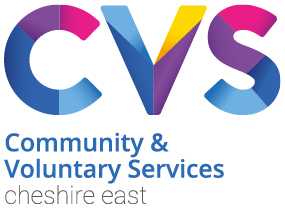 Proxies: Appointment and VotingAny member is entitled to appoint another person as a proxy to exercise all or any of the member’s rights to attend and to speak and vote at a general meeting of the Charity."Community and Voluntary Services Cheshire EastThis can be signed electronicallyThis form is to be used in respect of the resolutions mentioned below as follows:Agenda item – Election of Trustees 	*for 	*against	*Strike out whichever is not desired.I (name):Of (organisation):being a member/members of the above-named company, hereby appoint  Name:Organisation: Or failing him/her appointName:Organisation:as my/our proxy to vote in my name and on my behalf at the annual general (general) meeting of CVS Cheshire East to be held on 4th  November 2020, and at any adjournment thereof.Signed:Dated: